.Section 1:  Right Chasse, Back Rock, Recover, Left Chasse, Back Rock, RecoverSection 2:  ½ Turn left, Back Shuffle, Back Rock Recover, ½ Turn right, Back Shuffle, Back Rock, RecoverSection 3:  2 x Right Kick Ball Change,  2 x Pivot ½ turn left*Easy Option: Replace count 5 -8 by right rocking chairSection 4:  Right Jazz Box Toe Strut ¼ turn rightEmail:linedance_queen@hotmail.comWebsite: www.dancepooh.comEZ Swing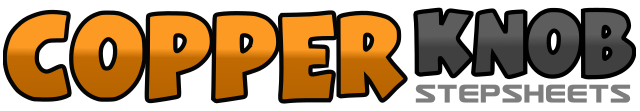 .......Count:32Wall:4Level:Beginner.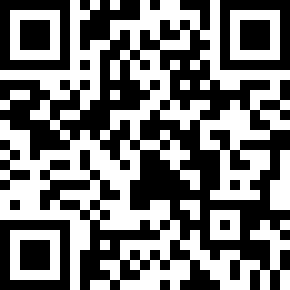 Choreographer:Winnie Yu (CAN) - December 2009Winnie Yu (CAN) - December 2009Winnie Yu (CAN) - December 2009Winnie Yu (CAN) - December 2009Winnie Yu (CAN) - December 2009.Music:Any Swing or Jive TempoAny Swing or Jive TempoAny Swing or Jive TempoAny Swing or Jive TempoAny Swing or Jive Tempo........1&2Step right to right side, step left next to right, step right to right side3-4Rock back on left, recover onto right5&6Step left to left side, step right next to left, step left to left side7-8Rock back on right, recover onto left1&2Make a ½ turn left stepping back on right, step left beside right, step back on right (6:00)3-4Rock back on left, recover onto right5&6Make a ½ turn right stepping back on left, step right beside left, step back on left (12:00)7-8Rock back on right, recover onto left1&2Kick right foot forward, step ball of right beside left, step left foot in place3&4Kick right foot forward, step ball of right beside left, step left foot in place5-6Step forward on right, pivot ½ turn left (6:00)7-8Step forward on right, pivot ½ turn left (12:00)1-2Cross touch right toe over left, drop right heel down3-4Make a ¼ right turn placing left toe back, drop left heel down (3:00)5-6Place right toe to right, drop right heel down7-8Place left toe forward, drop left heel down